Прототип задания 5 (№ 193087)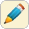 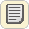 График какой из приведенных ниже функций изображен на рисунке?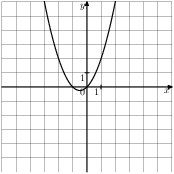 Варианты ответаПрототип задания 5 (№ 193088)График какой из приведенных ниже функций изображен на рисунке?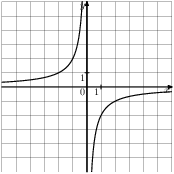 Варианты ответаПрототип задания 5 (№ 193089)Найдите значение  по графику функции , изображенному на рисунке.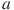 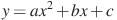 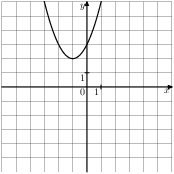 Варианты ответаПрототип задания 5 (№ 193090)Найдите значение  по графику функции , изображенному на рисунке.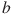 Варианты ответаПрототип задания 5 (№ 193091)Найдите значение  по графику функции , изображенному на рисунке.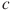 Варианты ответаПрототип задания 5 (№ 193097)На одном из рисунков изображена парабола. Укажите номер этого рисунка.Варианты ответаПрототип задания 5 (№ 193098)На одном из рисунков изображена гипербола. Укажите номер этого рисунка.Варианты ответаПрототип задания 5 (№ 193099)Найдите значение  по графику функции , изображенному на рисунке.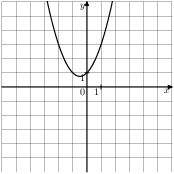 Прототип задания 5 (№ 193100)Найдите значение  по графику функции , изображенному на рисунке.Прототип задания 5 (№ 193101)Найдите значение  по графику функции , изображенному на рисунке.Прототип задания 5 (№ 193102)Найдите значение  по графику функции , изображенному на рисунке.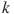 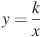 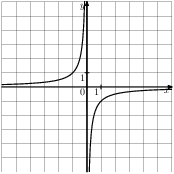 